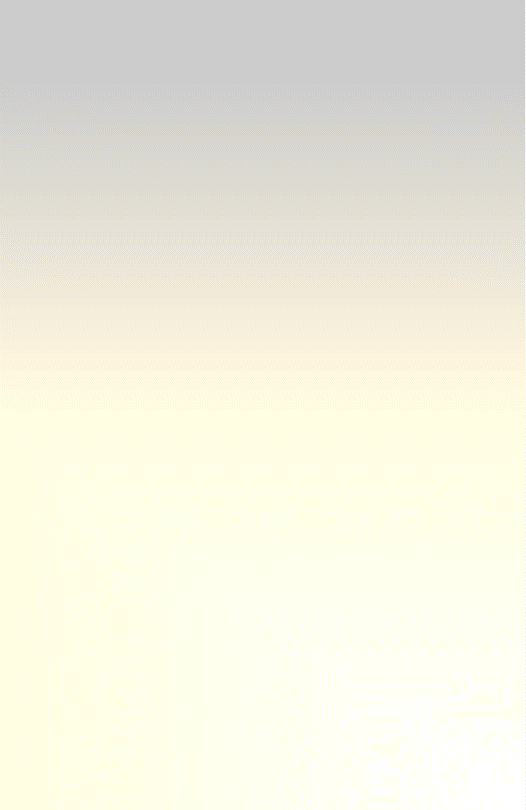 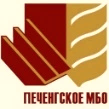 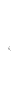 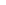 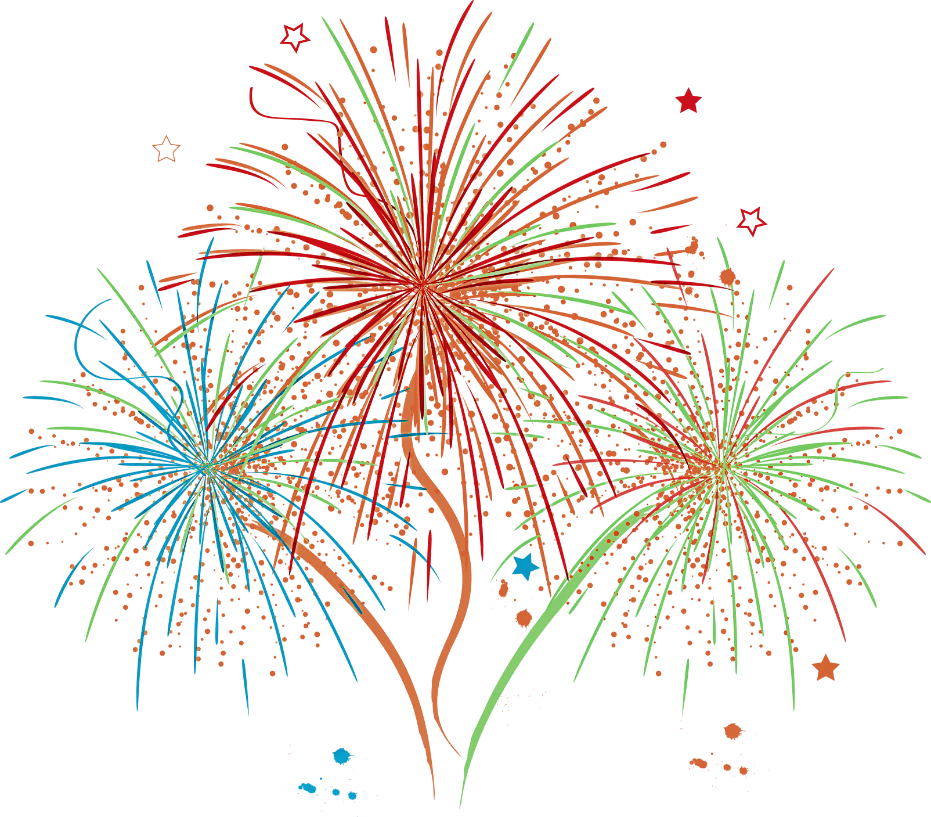 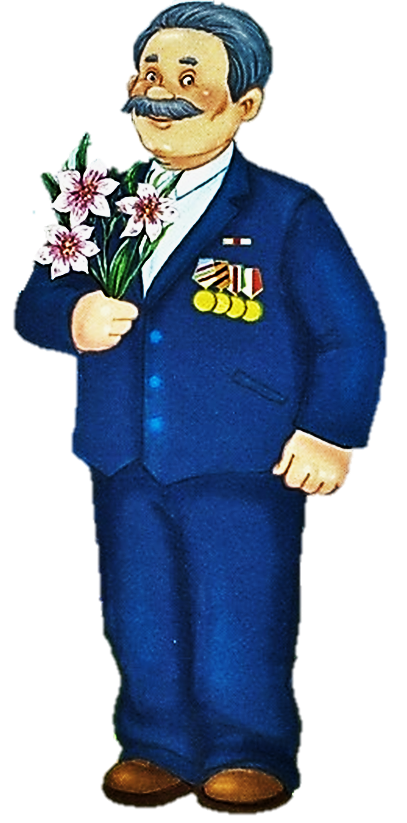 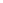 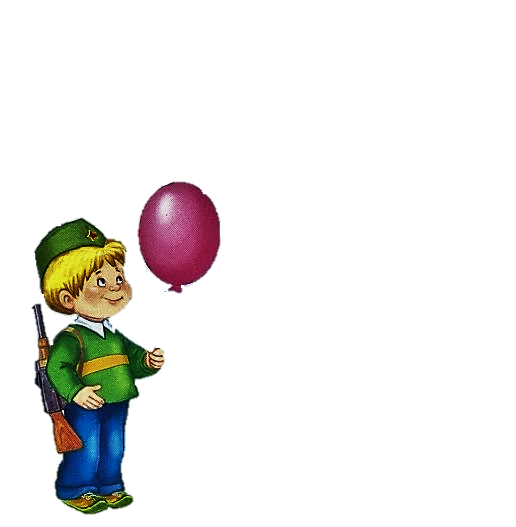 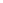 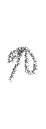 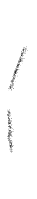 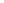 Стихи к 9 Мая для детей 3-5 лет   День Победы
Майский праздник -
День Победы
Отмечает вся страна.
Надевают наши деды
Боевые ордена.
Их с утра зовёт дорога
На торжественный парад.
И задумчиво с порога
Вслед им бабушки глядят.
                     Тимофей Белозеров
   День ПобедыПесни фронтовые,Награды боевые,Красные тюльпаны,Встречи ветерановИ салют в полнеба,Огромный, как Победа.                   Владимир Степанов      Что за праздник?В небе праздничный салют,Фейерверки там и тут.Поздравляет вся странаСлавных ветеранов.А цветущая веснаДарит им тюльпаны,Дарит белую сирень.Что за славный майский день?                         Наталья ИвановаМир и дружба всем нужныМир и дружба всем нужны,
Мир важней всего на свете,
На земле, где нет войны,
Ночью спят спокойно дети.
Там, где пушки не гремят,
В небе солнце ярко светит.
Нужен мир для всех ребят.
Нужен мир на всей планете.                        Нина Найдёнова       Пусть будет мирПусть небо будет голубым,Пусть в небе не клубится дым,Пусть пушки грозные молчатИ пулеметы не строчат,Чтоб жили люди, города...Мир нужен на земле всегда!                         Нина Найденова        В кинотеатреЯ фильм смотрела о войне,
И было очень страшно мне.
Рвались снаряды, бой гремел,
И люди погибали.
А рядом дедушка сидел,
И на груди медали.
За то, что вместе со страной
Сломил он силу злую…
Медали глажу я рукой
И дедушку целую.
                         Виктор Туров            Медали Ветеран – боец бывалый,
Повидал за жизнь немало.
Он с отвагою в бою 
Защищал страну свою! 
В День Победы засверкали
На груди его медали.
На груди его - медали!
Мы с сестрой их сосчитали.                   Автор не известен.        День ПобедыДень Победы 9 Мая –Праздник мира в стране и весны.В этот день мы солдат вспоминаем,Не вернувшихся в семьи с войны.В этот праздник мы чествуем дедов,Защитивших родную страну,Подарившим народам ПобедуИ вернувшим нам мир и весну!                       Наталья Томилина      Старый снимокФотоснимок на стене –
В доме память о войне.
Димкин дед
На этом фото:
С автоматом возле дота,
Перевязана рука,
Улыбается слегка…
Здесь всего на десять лет
Старше Димки
Димкин дед.             Семён Пивоваров         На радиоПисьмо я старалсяПисать без помарок:«Пожалуйста, сделайтеДеду подарок…»Был долго в путиМузыкальный привет.Но вот подошёлИ обнял меня дед –Пришла к нему в праздник9 МаяЛюбимая песня егоФронтовая.               Семён Пивоваров Я в солдатики играюЯ в солдатики играю.
У меня есть пистолет.
Есть и сабля, есть и танки.
Я большой и мне 5 лет!
Я в солдатики играю.
Это детская игра.
Но я это знаю твердо –
Создан Мир наш для Добра!
Чтоб войну не знали дети!
Чтоб был мирным небосвод.
И остался чтоб игрушкой
Навсегда пехотный взвод.                         Татьяна Шапиро          Верим в ПобедуПротив нас полки сосредоточив,
Враг напал на мирную страну.
Белой ночью, самой белой ночью
Начал эту чёрную войну!
Только хочет он или не хочет,
А своё получит от войны:
Скоро даже дни, не только ночи,
Станут, станут для него черны!                                  Вадим Шефнер    Мы врага отбросимСигнал тревоги над страной.
Подкрался враг,
Как вор ночной.
Фашистов черная орда
Не вступит в наши города.
И мы врага отбросим так,
Как наша ненависть крепка,
Что даты нынешних атак
Народ прославит на века.                          Агния Барто       Никто не забыт«Никто не забыт и ничто не забыто» —Горящая надпись на глыбе гранита.Поблекшими листьями ветер играет,И снегом холодным венки засыпает.Но, словно огонь, у подножья – гвоздика.Никто не забыт и ничто не забыто.                                      Алексей Шамарин              ПобедаВ часы большого торжества Прохладным ранним летом Сияет вечером Москва Незатемнённым светом. Поёт на улице народ,Шумит, ведёт беседы. Так вот он - час, и день, и год Свершившейся победы!                    Самуил Маршак 
Победой кончилась война Победой кончилась война. Те годы позади. Горят медали, ордена У многих на груди. Кто носит орден боевой За подвиги в бою, А кто за подвиг трудовой В своем родном краю.                      Сергей Михалков 
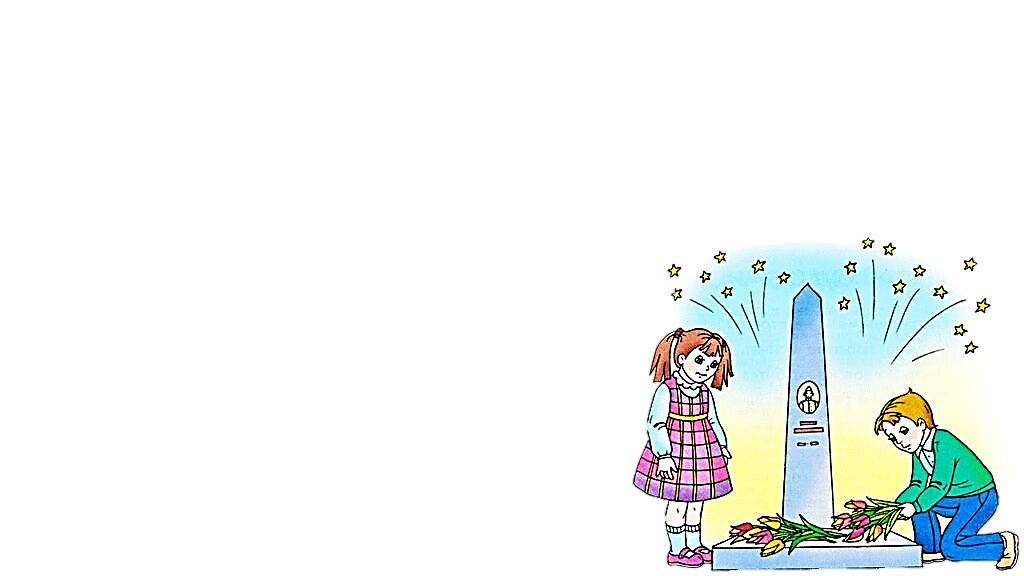 Стихи к 9 Мая для детей 6-7 летЧто такое День Победы
Что такое День Победы?
Это утренний парад:
Едут танки и ракеты,
Марширует строй солдат.
Что такое День Победы?
Это праздничный салют:
Фейерверк взлетает в небо,
Рассыпаясь там и тут.
Что такое День Победы?
Это песни за столом,
Это речи и беседы,
Это дедушкин альбом.
Это фрукты и конфеты,
Это запахи весны…
Что такое День Победы –
Это значит – нет войны.
                          Андрей Усачёв
          ОбелискиСтоят в России обелиски,
На них фамилии солдат…
Мои ровесники мальчишки
Под обелисками лежат.
И к ним, притихшие в печали,
Цветы приносят полевые
Девчонки те, что их так ждали,
Теперь уже совсем седые.
                        Алексей Терновский           У обелиска 

Застыли ели в карауле,
Синь неба мирного ясна.
Идут года. В тревожном гуле
Осталась далеко война.

Но здесь, у граней обелиска,
В молчанье голову склонив,
Мы слышим грохот танков близко
И рвущий душу бомб разрыв.

Мы видим их - солдат России,
Что в тот далёкий грозный час
Своею жизнью заплатили
За счастье светлое для нас...                             Семён Пивоваров   Рассказ ветерана
Я, ребята, на войне
В бой ходил, горел в огне.
Мёрз в окопах под Москвой,
Но, как видите, - живой.
Не имел, ребята, права
Я замёрзнуть на снегу,
Утонуть на переправах,
Дом родной отдать врагу.
Должен был прийти я к маме,
Хлеб растить, косить траву.
В День Победы вместе с вами
Видеть неба синеву.
Помнить всех, кто в горький час
Сам погиб, а землю спас…
Я веду сегодня речь
Вот о чём, ребята:
Надо Родину беречь
По-солдатски свято!
                     Владимир Степанов    Дедушкин портрет

Бабушка надела ордена
И сейчас красивая такая!
День Победы празднует она,
О войне великой вспоминая.
Грустное у бабушки лицо.
На столе солдатский треугольник.
Дедушкино с фронта письмецо
Ей читать и нынче очень больно.
Смотрим мы на дедушкин портрет
И разводим ручками с братишкой:
- Ну какой, какой же это дед?
Он же ведь совсем ещё мальчишка!
                                     Виктор Туров          Вечный огонь
Над могилой, в тихом парке
Расцвели тюльпаны ярко.
Вечно тут огонь горит,
Тут солдат советский спит.
Мы склонились низко-низко
У подножья обелиска,
Наш венок расцвёл на нём
Жарким, пламенным огнём.
Мир солдаты защищали,
Жизнь за нас они отдали.
Сохраним в сердцах своих
Память светлую о них!
Как продолжение жизни солдат
Под звёздами мирной державы
Цветы на ратных могилах горят
Венками немеркнущей славы.
                                 Дмитрий Чибисов                  День Победы По всей планете месяц май шагает, И праздниками дружно нас встречает! Мы любим эти дни за солнца свет, И за возможность повстречать рассвет! Сегодня день великий - День Победы! Его нам подарили наши деды. И этим днем мы с детства дорожим, Его мы помним, любим, чтим!                                       Татьяна МорозДевятое мая - Праздник Победы!Девятое мая - Праздник Победы!
Его отмечают мальчишки и деды,
И ждут, безусловно, старушки его,
Ведь мирное небо нужнее всего!

Я всех поздравляю с праздником этим,
Пусть дружат все люди на нашей планете!
Здоровья вам, счастья, удачи, любви,
И чтоб без войны мы прожить бы могли!                                                Татьяна Мороз                   Праздник Победы Праздник Победы – прекрасный и скорбный,Он вдохновляет и дарит печаль. Этого дня добивались упорно Те, кому было, и жизни не жаль! День, чтоб достойно героев прославить, Всех ветеранов поблагодарить,А заодно – и себя чтоб поздравить С шансом так мирно и счастливо жить!                                          Екатерина Шелыгина 
День Победы отмечаяДень Победы отмечая,
О героях говорим,
С ветеранами встречаясь —
Их за все благодарим!

Ведь они нас защищали
Смело от беды большой,
Жизнью храбро рисковали,
Чтобы жили мы с тобой!

Наши прадеды и деды
Были просто молодцы!
Дружно скажем: с Днем Победы!
И спасибо вам, бойцы!
                          Екатерина Шелыгина                              9 мая Девятое мая - бесценная дата, В день этот повержено страшное зло! Безвинные, смелые гибли солдаты, Чтоб в мирное время нам жить повезло. День памяти, вечной почтительной скорби - И жизни, Победы, прекрасной весны! Почтительных слов у солдатских надгробий - И радости общей для целой страны!                                       Екатерина Шелыгина 
           У дедушки Сегодня дедушка со мной. Он у меня большой Герой. Я трогаю медали и ордена рукой – Вон ту под Курском дали, А орден – под Москвой. За бой один рисковый Отмечен дед под Псковом. Читаю горделиво: «За взятие Берлина!» … Сегодня День Победы – Я деда обниму, Послушаю беседы Про страшную войну.                      Анатолий Мохорев             Кто был на войнеДочь обратилась однажды ко мне:
- Папа, скажи мне, кто был на войне?
- Дедушка Лёня - военный пилот -
В небе водил боевой самолет.
Дедушка Женя десантником был.
Он вспоминать о войне не любил
И отвечал на вопросы мои:
- Очень тяжелые были бои.
Бабушка Соня трудилась врачом,
Жизни спасала бойцам под огнем.
Прадед Алёша холодной зимой
Бился с врагами под самой Москвой.
Прадед Аркадий погиб на войне.
Родине все послужили вполне.
Много с войны не вернулось людей.
Легче ответить, кто не был на ней.                                      Алексей Смирнов                Парад Победы Спешат года быстрее птичьих стай.
И дети той поры теперь уж деды,
Но каждый раз, когда приходит май,
Мы празднуем великую Победу.И не стесняясь повлажневших глаз,
Припоминают старые солдаты
Тот незабвенный и заветный час, -
Победный марш в далеком сорок пятом,Когда за шелком полковых знамен
Оружие сверкало блеском стали,
И перед строем боевых колонн,
Примкнув штыки, линейные стояли.И вздрогнула от грохота земля!
И будто враз вздохнула мостовая,
И солнышко над башнями Кремля
Вдруг вспыхнуло, Победу озаряя!И снова Май, сияет небосвод,
И вновь звенят награды фронтовые.
Да будет славен подвигом народ!
Да будет жить Великая Россия!                                   Юрий МихайленкоПриходят люди к Вечному огню.   Приходят люди к Вечному огню.Приходят, чтобы низко поклонитьсяТем, кто погиб в жестокую войну,Их подвигами Родина гордится.Горит огонь и в дождь, и в снег, и в град.Не заметут его метель и ветер.Бессмертен подвиг доблестных солдат.Несут цветы и взрослые, и детиТем, кто стоял за Родину свою,Чтоб не могла война вновь повториться.Приходят люди к Вечному огню,Приходят, чтобы низко поклониться.                                                                Мария Сидорова       День победный   Был день победный,
День весенний,
Мы вышли с папой на парад.
Глядим на улице – веселье,
Шары и флаги у ребят.

И ветераны с орденами
У обелиска собрались.
Стоят герои рядом с нами,
Те, что за Родину дрались.

Держали крепко автоматы,
Когда фашистов гнали прочь.
России верные солдаты
Могли сражаться день и ночь.

Салюты в праздник не смолкают,
И радость воинов светла.
Они ребят благословляют
На мир и добрые дела.                       Елена ШаламоноваЧтобы солнце улыбалосьПусть навек исчезнут войны,
Чтобы дети всей земли
Дома спать могли спокойно,
Танцевать и петь могли,
Чтобы солнце улыбалось,
В окнах светлых отражалось
И сияло над землёй
Людям всем
И нам с тобой!                  Михаил Пляцковский                СалютСкорей, скорей одеться!
Скорей позвать ребят!
В честь праздника Победы
Орудия палят!Вокруг все было тихо,
И вдруг – салют! Салют!
Ракеты в небе вспыхнули
И здесь, и там, и тут!Над площадью, над крышами,
Над праздничной Москвой
Взвивается все выше
Огней фонтан живой!На улицу, на улицу
Все радостно бегут!
Кричат «Урра!», любуются
На праздничный салют.                        Ольга ВысотскаяКуда б ни шёл, ни ехал ты 
Куда б ни шёл, ни ехал ты, 
Но здесь остановись, 
Могиле этой дорогой 
Всем сердцем поклонись. 
Кто б ни был ты - рыбак, шахтёр, 
Учёный иль пастух, - 
Навек запомни: здесь лежит 
Твой самый лучший друг. 
И для тебя, и для меня 
Он сделал все, что мог: 
Себя в бою не пожалел, 
А Родину сберёг.                     Михаил ИсаковскийСолнце в зеленой листве веселится Солнце в зеленой листве веселится,
Ласково смотрит в большие окошки.
Утром девятого мая не спится -
Хочется мне всех поздравить немножко.

И пожелать, чтобы с мирного неба
Лишь облака улыбались задорно,
Чтобы никто на войне больше не был
И только с грустью боролся упорно!                                           Ольга ТепляковаДень Победы - праздник всей страны!День Победы - праздник всей страны!
И «Спасибо» мы сказать должны
Тем, кто родину отважно спас,
Сохранив свободу, мир для нас!

В День Победы каждый из солдат
Очень поздравленьям будет рад.
В небе майском вновь салют гремит,
Праздничным фонтаном ввысь летит!                                               Юлия ТимофееваДень Победы - главный праздник мая!День Победы - главный праздник мая!
Улицы, как будто расцветая,
В флагах все, цветах, шарах воздушных -
К Дню Победы нету равнодушных.

Рады все свободной, мирной жизни
И гордятся сильною Отчизной.
В День Победы стареньким солдатам
Улыбнитесь искренне, ребята!                                                 Юлия Тимофеева На наших полях отгремела войнаНа наших полях отгремела война
И небо опять стало светлым,
Бойцы получили свои ордена,
Пройдя миллион километров.

Они защищали любимых людей -
Таких, например, как мы с вами.
И этой победы хотели быстрей,
Да так, что не скажешь словами.

Их май сорок пятого все же настал
И в небо взлетели салюты.
Бойцы - наша гордость и наш идеал,
И все сейчас рядом как будто!                                               Ольга ТепляковаВойны Отечественной времяВойны Отечественной время
Тревожит до сих пор людей,
И в День Победы мы со всеми
Хотим поздравить поскорей

Героев, ветеранов наших,
Которые сквозь пуль каскад
Несли знамена и познавших
Что значит ценность у наград.

Они сражались без оглядки
За дом, за солнце, за страну,
За наши классы и тетрадки,
За эту мирную весну!                           Ольга Теплякова                   СалютСалют сегодня дети ждут,
И скоро на парад пойдут,
И радоваться будут красоте,
Живя в покое, мире, доброте!

Сегодня ведь настал Победный день,
Исчезли выстрелы, войны исчезла тень!
Все помолчат минуту за героев,
Кто жизнь отдал за мир в отважном бое!                                        Фурсова Ольга       В День Победы В День Победы стихли звуки
Горькой, огненной войны,
Прекратились беды, муки,
Этот день запомним мы!

И парад идет огромный
В городах на площадях,
Мир свободен, он спокойный,
В мирных светится огнях!

Ветеранам всем «Спасибо»
Все сегодня говорят,
На груди у них красиво
Ордена сейчас блестят!                        Фурсова Ольга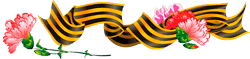 При подготовке брошюры были использованы книги:Был трудный бой : стихи : [для мл. школьного возраста]. - Москва : Детская литература, 1985. - 56 с. : ил. - (Пою моё Отечество).Наши любимые праздники : стихи, песни. загадки: [для мл. школьного возраста]. – Москва : Самовар, 2008. - С. 77-83.Час мужества : стихотворения и рассказы о Великой Отечественной войне / [сост. Р. Данкова]. - Москва : Оникс, 2010. - 189,[1] с. : ил. - (БРШ: Библиотека российского школьника). А также материалы с сайтов:Детские стихи про День Победы. - Текст : электронный // Pozdrav.A-angel.ru : [сайт]. - 2022. - URL: https://pozdrav.a-angel.ru/prazdniki/detskie-stihi-k-dnju-pobedy-3.html (Дата обращения: 04.04.2022)Стихи для детей к Дню Победы. - Текст : электронный // Образовательная социальная сеть : [сайт]. - 2022. - URL: https://nsportal.ru/detskiy-sad/materialy-dlya-roditeley/2016/03/28/stihi-dlya-detey-ko-dnyu-pobedy (Дата обращения: 07.04.2022)Стихи ко Дню Победы для детей. - Текст : электронный // Мама и малыш : [сайт]. - 2022. - URL: http://mshishova.ru/ (Дата обращения: 06.04.2022)Стихи на 9 мая для детей. - Текст : электронный // Letidor : [сайт]. - 2022. - URL: https://letidor.ru/obrazovanie/15-luchshih-stihotvoreniy-na-9-maya-dlya-detey.htm?full (Дата обращения: 11.04.2022)Брошюра подготовлена Шмелёвой С. А., гл. библиографом ЦДБ.Ответственный за выпуск: Петрова О. С. заместитель директораМБКПУ «Печенгское МБО» по работе с детьми